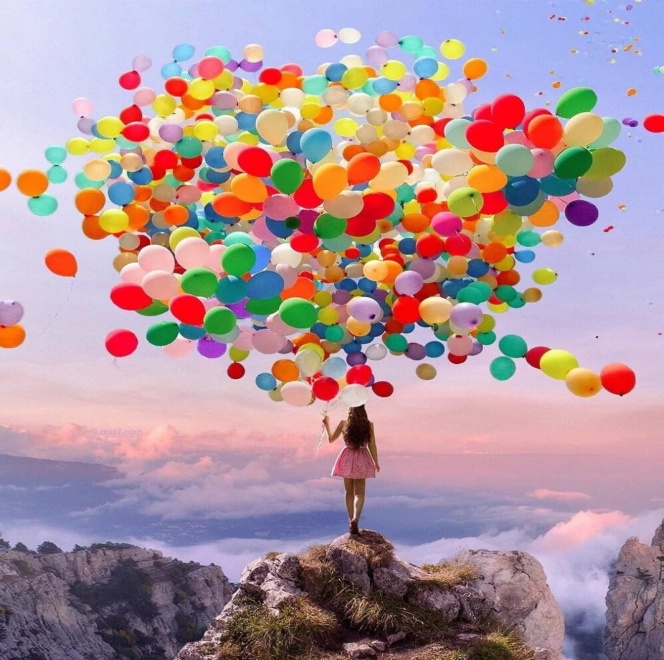 Без дыхания мы не сможем существовать. Так как это один из важнейших процессов жизнедеятельности человека.Мы с вами дышим, не останавливаясь,  даже не задумываясь об этом. Дышим во время сна, когда бодрствуем, бегаем, играем, едим.Дыхание  - комплекс процессов, обеспечивающих доставку и потребление кислорода, а также выведение углекислого газа из организма.Существует несколько разновидностей дыхания.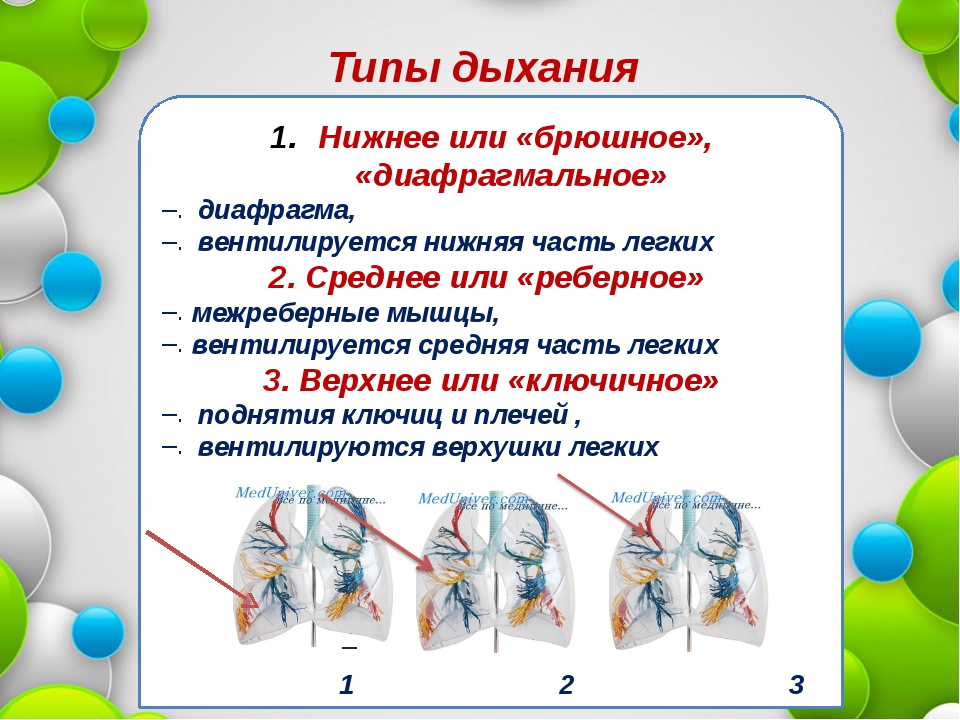 Для того чтобы наши легкие полноценно работали, необходимо их тренировать. Делать Дыхательную гимнастику!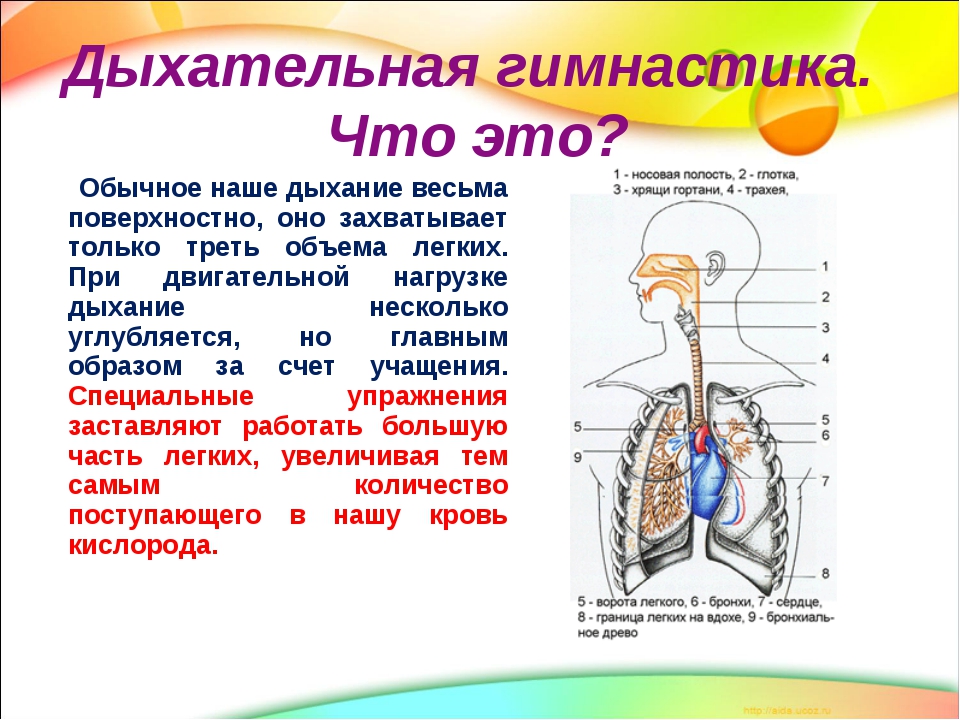 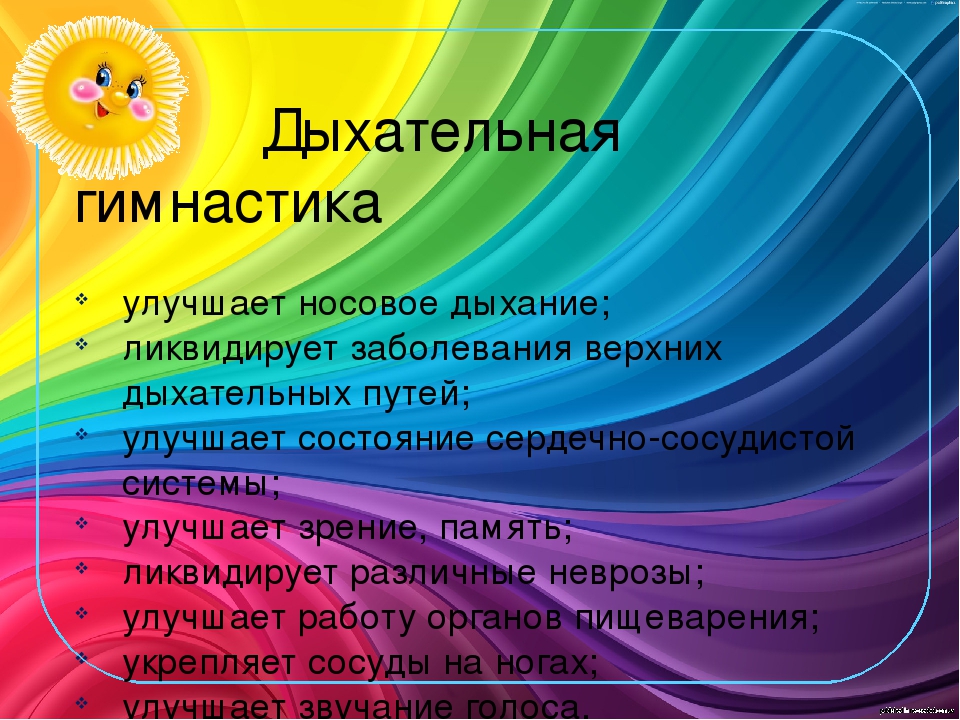 Дыхательная гимнастика зачастую сопровождается физическими упражнениями, что помогает достичь наилучшего результата.Выполнять такую гимнастику достаточно 2 раза в неделю. А во время обострения  простудных заболеваний можно выполнять ежедневно.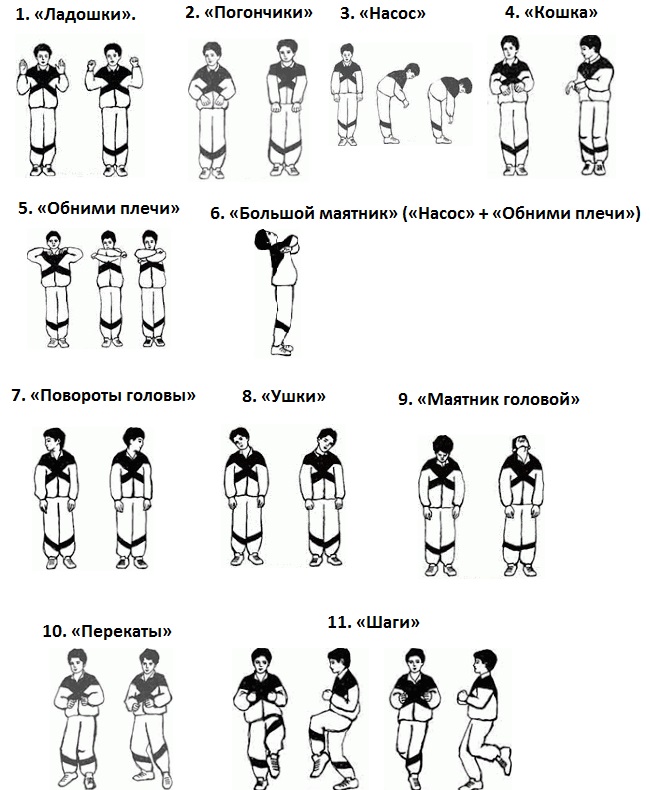 Лучше всего выполнять этот комплекс на свежем воздухе, особо полезно в хвойном лесу. Занимайтесь на здоровье!